Supplementary Information1.1 Summary of latent class analysis outputSupplementary table 1: Results of latent class analysis from GP-ELISAConsort diagram of sample processing pipeline and selection process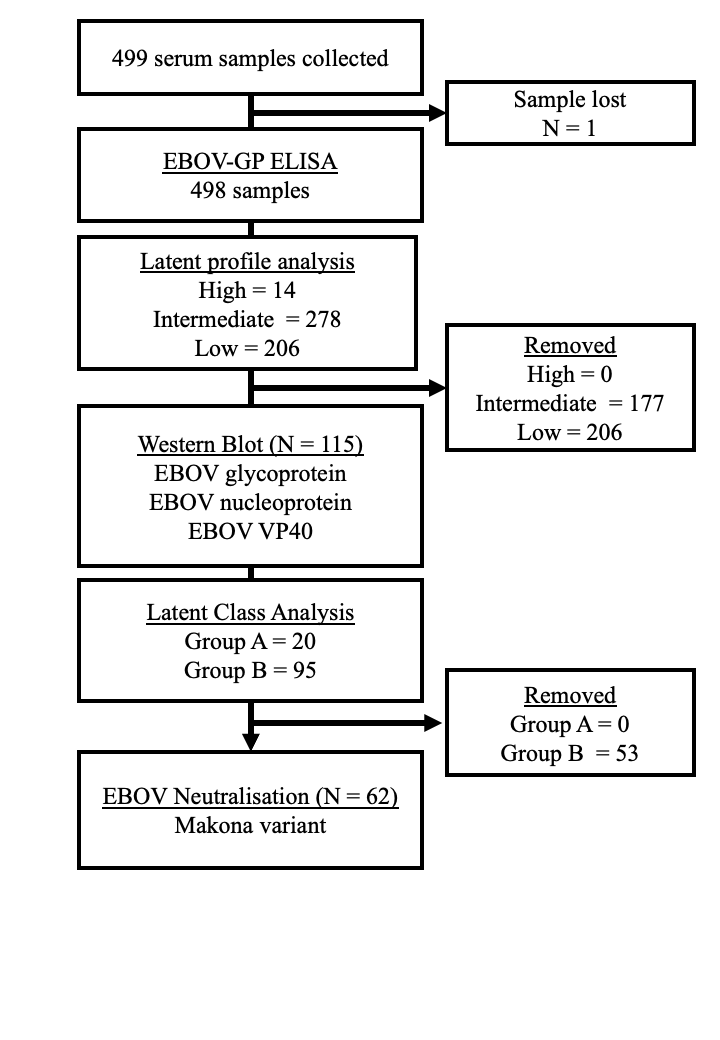 Supplementary figure 1: Consort diagram of serum sample processing.Outcomes of serological analysis stratified by village statusSupplementary table 2: Serological outcome data stratified by village status. Villages were classified as affected or unaffected by 2013-2016 EBOV outbreak (see methods).Ecological associations with EBOV immunological outcomes: Sensitivity analysisSupplementary table 3: Multivariable generalised linear mixed effects model (binomial family) of immunological group defined by latent class analysis of ELISA and Western Blot analysis (Group A vs Group B). Success defined as Group A. Variables were selected using a forward, stepwise approach using AIC. P-values estimated by likelihood ratio test. Mixed effect models not used due to singular fit from village-level random intercepts.Supplementary table 4: Multivariable mixed-effects linear regression of log2 anti-EBOV-GP total antibody titre excluding all participants from villages with confirmed EBOV cases during 2013-2016 outbreak (195/498; 39.2%). Variables were selected using a forward, stepwise approach using AIC. P-values estimated by likelihood ratio test.Supplementary table 5: Multivariable generalised linear model (binomial family) of log2 anti-EBOV-GP total antibody titre classified by finite mixture models (high titre individuals vs. intermediate and low titre individuals combined; see figure 1). Success defined as high titre individual. Variables were selected using a forward, stepwise approach using AIC. P-values estimated by likelihood ratio test.Assay resultAssay +ve / Group NRiskRisk RatioGP ELISA High Titre Group AGroup B11 / 203 / 950.5500.03217.4(5.3 – 56.8)WB GP positive Group AGroup B10 / 202 / 950.5000.02123.7(5.6 – 100.2)WB NP positiveGroup AGroup B17 / 2014 / 950.8500.1475.8(3.4 – 9.7)WB VP40 positiveGroup AGroup B4 / 2012 / 950.0420.60014.2(5.1 – 39.7)WB negativeGroup AGroup B0 / 2075 / 950.7890-AffectedUnaffectedOverall(N=194)(N=304)(N=498)Anti-GP ELISAAnti-GP ELISAHigh9 (4.6%)5 (1.6%)14 (2.8%)Intermediate111 (57.2%)167 (54.9%)278 (55.8%)Low74 (38.1%)132 (43.4%)206 (41.4%)Latent class group Latent class group Group A8 (16.3%)12 (18.2%)20 (17.4%)Group B41 (83.7%)54 (81.8%)95 (82.6%)Not tested145238383Neutralisation dataNeutralisation dataHigh3 (10.3%)2 (6.1%)5 (1.0%)Low3 (10.3%)2 (6.1%)5 (1.0%)Negative23 (79.3%)29 (6.1%)52 (10.4%)Not tested165271436PredictorsOdds ratio95% CIp-valueOutcomeLCA group  A20 / 498Village statusAffectedReference0.86Unaffected1.090.40 – 2.940.86Age1.030.99 – 1.060.12Closed forestShape index (500m)0.280.08 – 0.980.02VegetationPerimeter area ratio (20,000m)0.350.08 – 0.980.01Random EffectsICC0.02N village38PredictorsEstimate95% CIp-valueAge18 – 30Reference31 – 500.19-0.15 – 0.530.5551 – 900.15-0.25– 0.550.55Closed canopy cover Perimeter area ratio (500m)-0.63-1.24 – -0.020.05Random EffectsICC0.14N village24PredictorsOdds ratio95% CIp-valueOutcomeHigh titre GP-ELISA14/498Village statusAffectedReference0.24Unaffected0.350.14 – 1.560.24Age1.020.98 – 1.060.35VegetationPerimeter area ratio (20,000m)0.370.12 – 1.040.06